.• .•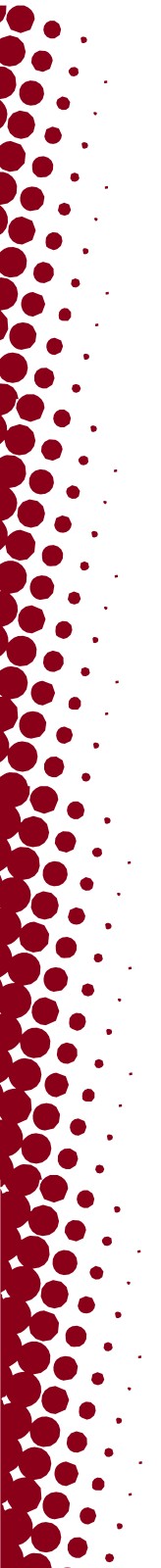 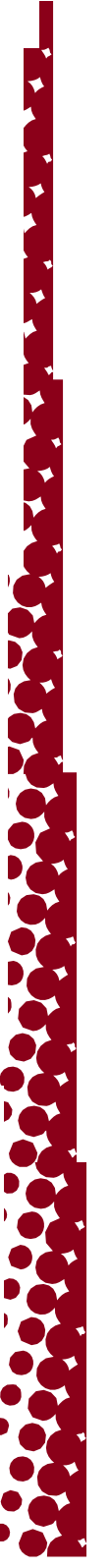 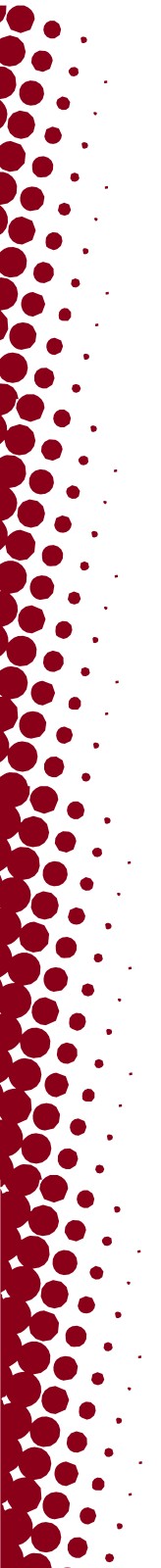 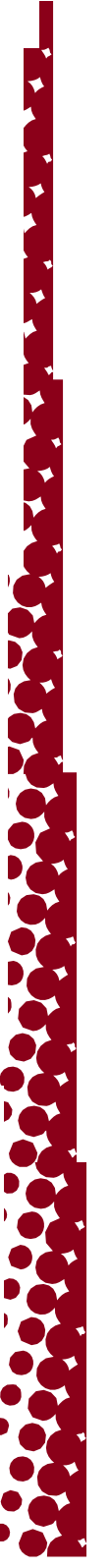 ••••••••••......यूटाह विश्वविद्यालयसार्वजनिक सुरक्षा विभागक्याम्पस स्रोतहरूआपतकालिनका लागि ९११८०१-५८५-२६७७ डिस्पैचको लागिविश्वविद्यालय प्रहरीpolice.utah.eduअपराध पीडित अधिवक्ताहरू२४/७ उपलब्धsafety.utah.edu/crime-victim-advocatesक्याम्पस सुरक्षासुरक्षित एस्कर्ट र मोटर चालक सहायतासुरक्षित यूरिपोर्टिङ स्रोतहरूsafeu.utah.eduविश्वविद्यालय सार्वजनिक सुरक्षासुरक्षा सुझाव र पहलहरूवार्षिक सुरक्षा रिपोर्टहरूप्रतिक्रिया दिनुहोस्safety.utah.eduआपतकालीन व्यवस्थापनआपतकालीन तयारीक्याम्पस अलर्टहरूemergency.utah.eduसुरक्षित सवारीM–F, साँझ ६ देखि बिहान १२:३० सम्ममुख्य क्याम्पसकोलागि Transloc एप डाउनलोड गर्नुहोस्:commuterservices.utah.edu/safe-ride  . (८०१-२३१-९०५८ (अनुसन्धान पार्कबाट)     